Essy Dian Pratiwi  
Sebelas Maret University
Jl.Ir.Sutami NO 36 A, Jebres, Kota Surakarta 57126, Central JavaSaturday, 24-10-2020Dear Board EditorialTadris Journal of Education Teacher and Training We wish to submit an original research article entitled “Active Learning Strategy in Biology Learning on Higher Education: A Systematic Review” for consideration by Tadris Journal of Education Teacher and Training. We confirm that this work is original and has not been published elsewhere, nor is it currently under consideration for publication elsewhere.In this paper, we show that the active learning strategy in higher education for biology subject. It is significant because being part of the learning strategy in education.We believe that this manuscript is appropriate for publication by the Tadris Journal of Education Teacher and Training because it is part of science education studies, and the journal focuses on studies in Science Education.Please address all correspondence concerning this manuscript to me at essydian060@gmail.com Thank you for your consideration of this manuscript. Sincerely,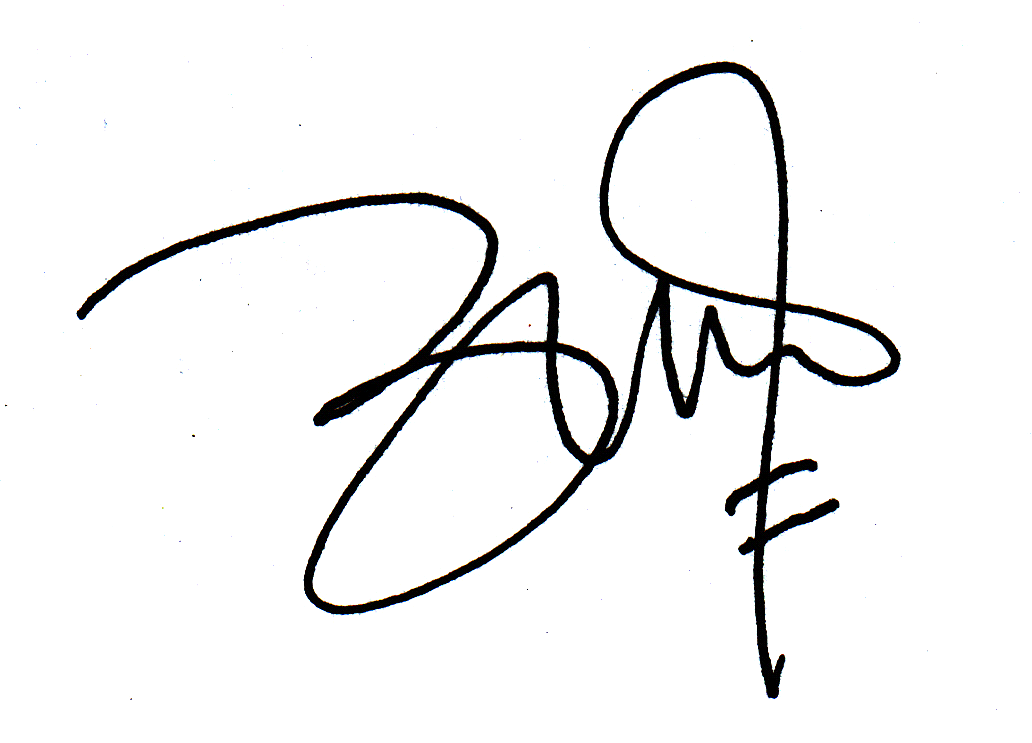 Essy Dian Pratiwi